GRADSKO VIJEĆE							KLASA: 024-03/24-02/01URBROJ: 2133-1-01/01-24-1					Karlovac, 6. veljače 2024. godine 			Na temelju članka 35. Statuta Grada Karlovca („Glasnik Grada Karlovca“ broj 9/21. – potpuni tekst i 10/22.), članka 74. stavak 1., članka 75. stavak 1. i 2. i članka 76. Poslovnika Gradskog vijeća Grada Karlovca (Glasnik Grada Karlovca broj 9/21-potpuni tekst i 9/22) predsjednik Gradskog vijeća Grada KarlovcaS   A   Z   I   V   A33. SJEDNICU GRADSKOG VIJEĆA GRADA KARLOVCA,ZA 13. VELJAČE 2024. GODINE (UTORAK)S POČETKOM RADA U 9:00 SATIU VELIKOJ VIJEĆNICI GRADA KARLOVCABANJAVČIĆEVA 9, KARLOVACZa sjednicu predlažem sljedeći:D N E V N I   R E DUsvajanje skraćenog zapisnika sa 31. sjednice Gradskog vijeća Grada Karlovca,Usvajanje skraćenog zapisnika sa 32. sjednice Gradskog vijeća Grada Karlovca,Odluka o povećanju temeljnog kapitala trgovačkog društva Gradska toplana d.o.o. Karlovac,Odluka o izmjeni Odluke o izvršavanju proračuna Grada Karlovca za 2024. godinu,Odluka o kreditnom zaduženju Grada Karlovca,Odluka o  potpisu ugovora  i provedbi projekta „Together for Energy - efficient Urban Mobility: Decreasing Carbon Intesity of Urban Transport by supporting Shift to Active Urban Mobility through rethinking street design and changing travel behaviour“ -  CITYWALK 2.0.,Odluka o izmjenama Odluke o osnivanju Vijeća za zaštitu potrošača javnih usluga za Grad Karlovac,Odluka o odobrenju provedbe javnog natječaja za obavljanje poslova komercijalnog reklamiranja i oglašavanja na javnim površinama,Odluka o davanju suglasnosti za sklapanje Ugovora o sufinanciranju provedbe Projekta Centar za gospodarenje otpadom Babina Gora u 2024. godini,Odluka o osnivanju i imenovanju Etičkog odbora,Odluka o osnivanju i imenovanju Vijeća časti,Zaključak o prihvaćanju Izvješća o izvršenju Programa očuvanja i obnove objekata i infrastrukture zaštićene spomeničke baštine unutar kulturno-povijesne cjeline u 2023. godini i namjenskom utrošku sredstava Proračuna spomeničke rente za 2023. godinu.           PREDSJEDNIKGRADSKOG VIJEĆA GRADA KARLOVCAMarin Svetić, dipl.ing. šumarstva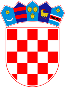 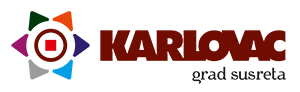 		REPUBLIKA HRVATSKAKARLOVAČKA ŽUPANIJA		REPUBLIKA HRVATSKAKARLOVAČKA ŽUPANIJA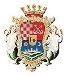 GRAD KARLOVAC